УТВЕРЖДАЮ: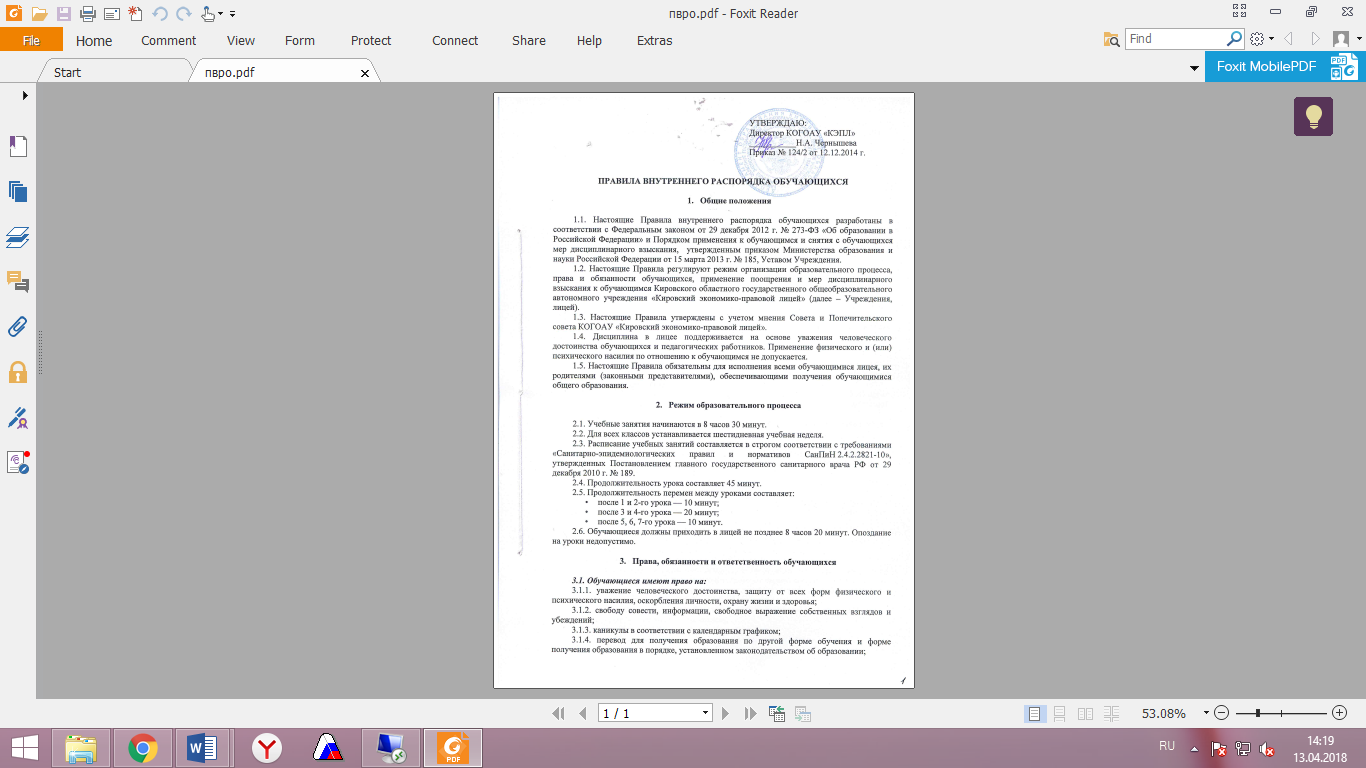 Директор КОГОАУ «КЭПЛ»___________Н.А. ЧернышеваПриказ № 124/2 от 12.12.2014 г.ПРАВИЛА ВНУТРЕННЕГО РАСПОРЯДКА ОБУЧАЮЩИХСЯОбщие положения1.1. Настоящие Правила внутреннего распорядка обучающихся разработаны в соответствии с Федеральным законом от 29 декабря 2012 г. № 273-ФЗ «Об образовании в Российской Федерации» и Порядком применения к обучающимся и снятия с обучающихся мер дисциплинарного взыскания,  утвержденным приказом Министерства образования и науки Российской Федерации от 15 марта 2013 г. № 185, Уставом Учреждения.1.2. Настоящие Правила регулируют режим организации образовательного процесса, права и обязанности обучающихся, применение поощрения и мер дисциплинарного взыскания к обучающимся Кировского областного государственного общеобразовательного автономного учреждения «Кировский экономико-правовой лицей» (далее – Учреждения, лицей).1.3. Настоящие Правила утверждены с учетом мнения Совета и Попечительского совета КОГОАУ «Кировский экономико-правовой лицей».1.4. Дисциплина в лицее поддерживается на основе уважения человеческого достоинства обучающихся и педагогических работников. Применение физического и (или) психического насилия по отношению к обучающимся не допускается.1.5. Настоящие Правила обязательны для исполнения всеми обучающимися лицея, их родителями (законными представителями), обеспечивающими получения обучающимися общего образования.Режим образовательного процесса2.1. Учебные занятия начинаются в 8 часов 30 минут.2.2. Для всех классов устанавливается шестидневная учебная неделя.2.3. Расписание учебных занятий составляется в строгом соответствии с требованиями «Санитарно-эпидемиологических правил и нормативов СанПиН 2.4.2.2821-10», утвержденных Постановлением главного государственного санитарного врача РФ от 29 декабря 2010 г. № 189.2.4. Продолжительность урока составляет 45 минут.2.5. Продолжительность перемен между уроками составляет:после 1 и 2-го урока — 10 минут;после 3 и 4-го урока — 20 минут;после 5, 6, 7-го урока — 10 минут.2.6. Обучающиеся должны приходить в лицей не позднее 8 часов 20 минут. Опоздание на уроки недопустимо.Права, обязанности и ответственность обучающихся3.1. Обучающиеся имеют право на:3.1.1. уважение человеческого достоинства, защиту от всех форм физического и психического насилия, оскорбления личности, охрану жизни и здоровья;3.1.2. свободу совести, информации, свободное выражение собственных взглядов и убеждений;3.1.3. каникулы в соответствии с календарным графиком;3.1.4. перевод для получения образования по другой форме обучения и форме получения образования в порядке, установленном законодательством об образовании;3.1.5. перевод в другую образовательную организацию, реализующую образовательную программу соответствующего уровня, в порядке, предусмотренном федеральным органом исполнительной власти, осуществляющим функции по выработке государственной политики и нормативно-правовому регулированию в сфере образования;3.1.6. участие в управлении лицеем в порядке, установленном Уставом лицея;3.1.7. ознакомление со свидетельством о государственной регистрации, с Уставом, с лицензией на осуществление образовательной деятельности, со свидетельством о государственной аккредитации, с учебной документацией, другими документами, регламентирующими организацию и осуществление образовательной деятельности в Учреждении;3.1.8. бесплатное пользование учебниками, учебными пособиями, средствами обучения и воспитания в пределах федеральных государственных образовательных стандартов, библиотечно-информационными ресурсами, учебной базой лицея;3.1.9. развитие своих творческих способностей и интересов, включая участие в конкурсах, олимпиадах, выставках, смотрах, физкультурных и спортивных мероприятиях, в том числе в официальных спортивных соревнованиях и других массовых мероприятиях;3.1.10. поощрение за успехи в учебной, физкультурной, спортивной, общественной, научной, научно-технической, творческой, экспериментальной и инновационной деятельности;3.1.11. посещение по своему выбору мероприятий, которые проводятся в Учреждении и не предусмотрены учебным планом;3.1.12. обращение в комиссию по урегулированию споров между участниками образовательных отношений; 3.1.13. иные права и свободы, предусмотренные действующим законодательством, Уставом лицея, иными локальными нормативными актами лицея.3.2. Обучающиеся обязаны: 3.2.1. соблюдать Устав, правила внутреннего распорядка, иные локальные нормативные акты Учреждения;3.2.2. добросовестно осваивать образовательную программу, в установленные сроки выполнять все виды заданий, предусмотренные учебным планом и образовательной программой;3.2.3. уважать честь и достоинство других обучающихся и работников Учреждения, не создавать препятствий для получения образования другими обучающимися;3.2.4. бережно относиться к имуществу Учреждения;3.2.5. немедленно информировать педагогического работника, ответственного за осуществление мероприятия, о каждом несчастном случае, произошедшим с ними или очевидцами которого они стали;3.2.6. соблюдать режим организации образовательного процесса, принятый в Учреждении;3.2.7. находиться в лицее только в сменной обуви, иметь опрятный и ухоженный внешний вид. На учебных занятиях, требующих специальной формы одежды (физкультура, труд и т.п.) присутствовать только в специальной одежде и обуви;3.2.9. своевременно проходить все необходимые медицинские осмотры.3.2.9. выполнять иные обязанности, предусмотренные действующим законодательством, иными локальными нормативными актами лицея.3.3. Обучающимся запрещается:3.3.1. приносить, передавать, использовать в лицее и на его территории оружие, спиртные напитки, табачные изделия, токсические и наркотические вещества и иные предметы и вещества, способные причинить вред здоровью участников образовательного процесса и (или) деморализовать образовательный процесс;3.3.2. приносить, передавать использовать любые предметы и вещества, могущие привести к взрывам, возгораниям и отравлению;3.3.3. иметь неряшливый и вызывающий внешний вид;3.3.4. применять физическую силу в отношении других обучающихся, работников Учреждения и иных лиц;3.4. За неисполнение или нарушение Устава, настоящих Правил и иных локальных нормативных актов Учреждения обучающиеся несут ответственность в соответствии с действующим законодательством Российской Федерации, Уставом, настоящими Правилами и иными локальными нормативными актами лицея. 4. Требования к одежде обучающихся4.1. Одежда должна быть обязательно чистой, свежей, выглаженной.  Обувь должна быть чистой, удобной, соответствовать сезону года и стилю одежды.  4.2. Одежда должна соответствовать погоде, температурному режиму в помещении. Обучающимся не рекомендуется ношение в Лицее одежды, обуви, аксессуаров с травмирующей фурнитурой.4.3. Обучающимся запрещается носить одежду и обувь с символикой и надписями, пропагандирующими психоактивные вещества и противоправное поведение, слова и словосочетания нецензурного характера.4.4. Не рекомендуется ношение головных уборов в помещении.4.5. Внешний вид и одежда обучающихся Лицея должны соответствовать общепринятым в обществе нормам делового стиля.4.6. Парадная одежда обучающихся Лицея используется в дни проведения праздников и торжественных мероприятий и состоит из повседневной одежды обучающихся, дополненной праздничным аксессуаром с символикой Лицея.4.7. Спортивная одежда  должна соответствовать погодным условиям  и месту проведения занятия. Рекомендуется для занятий  в спортивном зале: спортивный костюм, футболка, спортивное трико (шорты),  спортивная обувь с нескользкой подошвой. Для занятий на улице: спортивный костюм, дополненный курткой (ветровкой), спортивная обувь. При проведении общелицейских мероприятий активного характера рекомендуется использовать футболки с логотипом лицея.5. Поощрения и дисциплинарное воздействие5.1. За образцовое выполнение своих обязанностей, повышение качества обученности, безупречную учебу, достижения на олимпиадах, конкурсах, смотрах и за другие достижения в учебной и внеучебной деятельности к обучающимся лицея могут быть применены следующие виды поощрений:объявление благодарности обучающемуся;направление благодарственного письма родителям (законным представителям) обучающегося;награждение похвальным листом;награждение похвальной грамотой и (или) дипломом;награждение ценным подарком, премией;представление к награждению медалью.5.2. Процедура применения поощрений5.2.1. Объявление благодарности обучающемуся, объявление благодарности законным представителям обучающегося, направление благодарственного письма по месту работы законных представителей обучающегося могут применять все педагогические работники лицея при проявлении обучающимися активности с положительным результатом.5.2.2. Решение о награждении обучающихся похвальным листом принимается педагогическим советом лицея одновременно с решением вопроса о переводе обучающихся в следующие классы по представлению классного руководителя. На основании решения педагогического совета издается соответствующий приказ по лицею.5.2.3. Награждение похвальной грамотой (дипломом) может осуществляться администрацией Учреждения по представлению классного руководителя и (или) учителя-предметника за особые успехи, достигнутые обучающимся по отдельным предметам учебного плана и (или) во внеурочной деятельности на уровне лицея.5.2.4. Награждение ценным подарком, премией осуществляется за счет дополнительных финансовых средств по представлению заместителей директора на основании приказа директора Учреждения за особые успехи, достигнутые на уровне муниципального образования, субъекта Российской Федерации, Российской Федерации.5.2.5. Награждение золотой или серебряной медалью осуществляется решением педагогического совета на основании результатов государственной итоговой аттестации обучающихся в соответствии с действующим законодательством Российской Федерации.5.3. За нарушение Устава, настоящих Правил и иных локальных нормативных актов Учреждения к обучающимся могут быть применены следующие меры дисциплинарного воздействия:меры воспитательного характера;дисциплинарные взыскания.5.4. Меры воспитательного характера представляют собой действия администрации Учреждения, ее педагогических работников, направленные на разъяснение недопустимости нарушения правил поведения в лицее, осознание обучающимся пагубности совершенных им действий, воспитание личных качеств обучающегося, добросовестно относящегося к учебе и соблюдению дисциплины.5.5. К обучающимся могут быть применены следующие меры дисциплинарного взыскания:замечание;выговор;отчисление из Учреждения.5.6. Применение дисциплинарных взысканий5.6.1. Дисциплинарное взыскание применяется не позднее одного месяца со дня обнаружения дисциплинарного проступка и не позднее шести месяцев со дня его совершения, не считая времени болезни обучающегося, пребывании его на каникулах.За каждый дисциплинарный проступок может быть применено только одно дисциплинарное взыскание.5.6.2. Дисциплинарные взыскания не применяются в отношении воспитанников дошкольных групп, обучающихся начальных классов и обучающихся с задержкой психического развития и различными формами умственной отсталости.5.6.3. Применению дисциплинарного взыскания предшествует дисциплинарное расследование, осуществляемое на основании письменного обращения к директору Учреждения того или иного участника образовательных отношений.5.6.4. В случае признания обучающегося виновным в совершении дисциплинарного проступка директором выносится решение о применении к нему соответствующего дисциплинарного взыскания.5.6.5. Отчисление обучающегося в качестве меры дисциплинарного взыскания применяется, если меры дисциплинарного воздействия воспитательного характера не дали результата и дальнейшее пребывание обучающегося в Учреждении оказывает отрицательное влияние на других обучающихся, нарушает их права и права работников, а также нормальное функционирование Учреждения.5.6.6. Решение об отчислении несовершеннолетнего обучающегося, достигшего возраста пятнадцати лет и не получившего основного общего образования, как мера дисциплинарного взыскания принимается с учетом мнения его законных представителей и с согласия комиссии по делам несовершеннолетних и защите их прав. Решение об отчислении детей-сирот и детей, оставшихся без попечения родителей, принимается с согласия комиссии по делам несовершеннолетних и защите их прав и органа опеки и попечительства.5.6.7. Учреждение обязано незамедлительно проинформировать орган местного самоуправления, осуществляющий управление в сфере образования, об отчислении несовершеннолетнего обучающегося в качестве меры дисциплинарного взыскания.5.6.8. Дисциплинарное взыскание объявляется приказом директора. С приказом обучающийся и его родители (законные представители) знакомятся под роспись в течение трех учебных дней со дня издания, не считая времени отсутствия обучающегося в Учреждении. Отказ обучающегося, его родителей (законных представителей) ознакомиться с указанным приказом под роспись оформляется соответствующим актом.5.6.9. Обучающийся и (или) его родители (законные представители) вправе обжаловать в комиссию по урегулированию споров между участниками образовательных отношений меры дисциплинарного взыскания и их применение.5.6.10. Если в течение года со дня применения меры дисциплинарного взыскания к обучающемуся не будет применена новая мера дисциплинарного взыскания, то он считается не имеющим меры дисциплинарного взыскания.5.6.11. Директор Учреждения имеет право снять меру дисциплинарного взыскания до истечения года со дня ее применения по собственной инициативе, просьбе самого обучающегося, его родителей (законных представителей) при наличии особых обстоятельств.6. Защита прав обучающихся6.1. В целях защиты своих прав обучающиеся и их законные представители самостоятельно или через своих представителей вправе:6.1.1. направлять в органы управления Учреждения обращения о нарушении и (или) ущемлении ее работниками прав, свобод и социальных гарантий обучающихся;6.1.2. обращаться в комиссию по урегулированию споров между участниками образовательных отношений;6.1.3. использовать не запрещенные законодательством РФ иные способы защиты своих прав и законных интересов.